TANTÁRGYI ADATLAPTantárgyleírásAlapadatokTantárgy neve (magyarul, angolul) Azonosító (tantárgykód)BMEEPAGQ701A tantárgy jellegeKurzustípusok és óraszámokTanulmányi teljesítményértékelés (minőségi értékelés) típusaKreditszám 3TantárgyfelelősTantárgyat gondozó oktatási szervezeti egységA tantárgy weblapja A tantárgy oktatásának nyelve A tantárgy tantervi szerepe, ajánlott féléveKözvetlen előkövetelmények Erős előkövetelmény:Gyenge előkövetelmény:Párhuzamos előkövetelmény:Kizáró feltétel (nem vehető fel a tantárgy, ha korábban teljesítette az alábbi tantárgyak vagy tantárgycsoportok bármelyikét):A tantárgyleírás érvényességeJóváhagyta az Építészmérnöki Kar Kari Tanácsa, érvényesség kezdete Célkitűzések és tanulási eredmények Célkitűzések A tantárgy célja, hogy bemutassa a BIM (Building Information Modeling) alapú tervezési folyamatban használt épületinformációs rendszerek működését és az azokhoz tartozó kommunikációs és menedzsment módszereket. A kurzus során a hallgatók megismerhetik milyen plusz feladatok, szerepkörök, eljárások merülnek fel egy hagyományos tervezési folyamathoz képest. Cél, hogy a hallgatók megértsék és alkalmazni tudják a különféle BIM fogalmakat és e mentén maguk meg tudják szervezni és koordinálni egy épület tervezési folyamatát a legfrissebb digitális eszközök segítségével. Külön hangsúlyt kap a szakági együttműködés (statika, gépészet) és a tervcsomag minőségbiztosítása a nemzetközi szabványok és ajánlásokkal összhangban. A tárgy további célkitűzése, hogy a komplex tervezési tárgyak kidolgozását segítse és a hallgatói tervcsomagok minőségét javítsa.Tanulási eredmények A tantárgy sikeres teljesítésével elsajátítható kompetenciákTudás (KKK 7.1.1.a)Képesség (KKK 7.1.1.b)Attitűd (KKK 7.1.1.c)Önállóság és felelősség (KKK 7.1.1.d)Önállóan végzi a tervezési folyamat megszervezését, a problémák végiggondolását és adott források alapján történő megoldását,önállóan felállít egy tudásbázis és egy projektmenedzsment rendszert, nyitottan fogadja a megalapozott kritikai észrevételeket,egyes helyzetekben – csapat részeként – együttműködik hallgatótársaival a feladatok megoldásában,gondolkozásában a rendszerelvű és BIM módszertan alapú megközelítést alkalmazza.Oktatási módszertan Számítógépes laborgyakorlatok formájában zajlik az oktatás. Előadásokon és az előkészített anyagok közös és kiscsoportos megoldásán keresztül bővítjük továbbá a hallgatók ismereteit.Tanulástámogató anyagokSzakirodalomJegyzetek Letölthető anyagok A tantárgy tematikájaAz előadás tematikájaBIM ökoszisztéma, BIM felhasználási módok és szerepkörökTudásbázis rendszerekBIM Projektmenedzsment rendszerekKözös adatkörnyezet (CDE)IFC és BCF fájlformátumokBIM sablon készítésÜtközésvizsgálatokÜtemtervkészítésBIM kooperációs egyeztetésA gyakorlat tematikájaBIM fogalmak a gyakorlatbanBIM felhasználási módok a gyakorlatbanTudásbázis rendszer felállítás és tartalomgyártásProjektmenedzsment rendszer felállításSzakági együttműködés közös adatkörnyezetbenSzakági együttműködés IFC és BCF fájlok segítségévelArchicad sablon létrehozásArchicad-es modell összehasonlítás és ütközésvizsgálat készítésBIM kooperációs jegyzőkönyv készítésTantárgyKövetelmények A Tanulmányi teljesítmény ellenőrzése ÉS értékeléseÁltalános szabályok Teljesítményértékelési módszerekTeljesítményértékelések részaránya a minősítésbenÉrdemjegy megállapítás Javítás és pótlás A tantárgy elvégzéséhez szükséges tanulmányi munka Jóváhagyás és érvényességJóváhagyta az Építészmérnöki Kar Kari Tanácsa, az érvényesség kezdete 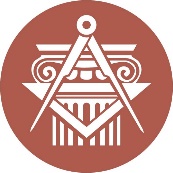 BUDAPESTI MŰSZAKI ÉS GAZDASÁGTUDOMÁNYI EGYETEMÉPÍTÉSZMÉRNÖKI KARkurzustípusheti óraszámjellegelőadás (elmélet)1gyakorlat0kapcsoltlaboratóriumi gyakorlat2neve:beosztása:elérhetősége:tevékenységóra / félévrészvétel a kontakt tanórákon12×3=36felkészülés a teljesítményértékelésekre2x10=14házifeladatok elkészítése40vizsgafelkészülés0összesen:∑ 90